The Australian and New Zealand Association for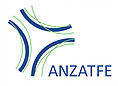 Theological Field Educationinvites you to aResearch Day and AGMonFriday 24th November 2023At Ridley College, 170 The Avenue, Parkville, Vicor by zoomhttps://zoom.us/j/303118882810.30am to 3.30pm AEDT10.30     	Arrive and Coffee11.00	Presentation 1 – ‘A Phenomenological Study of Pastoral Supervision’ Monica O’Neil (Morling)11.45	Presentation 2 – ‘Developing a Reflective Practice unit in an Australian Theological College’ Ian Hussey (Malyon) 12.30		Lunch (at own cost at adjacent café)1.30	Presentation 3 – ‘Using Artificial Intelligence to enhance Reflective Practice’ Neil Thomson (Avondale)        2.30 – 3.30         ANZATFE AGM including discussion on 2024 conference and proposed name change for 			ANZATFE (see over) RSVP: Friday 17 November 2023Email: Richard Trist r.trist@ridley.edu.au                         Notice ofANNUAL GENERAL MEETINGFriday 24 November 2023, 2.30 pm (AEDT)               			 to be held in person or by zoomhttps://zoom.us/j/3031188828Agenda:ApologiesAcceptance of ANZATFE AGM Minutes 2022President’s Report Secretary’s ReportTreasurer’s ReportElection of Office Bearers (annual elections)PresidentVice-PresidentSecretaryTreasurerCommittee MembersGeneral Business:ANZATFE Conference 2024: Uniting College Adelaide, 18-20 November Change of name of Association: That in the light of recent trends in theological education and STFE that ANZATFE be renamed the Association for Reflective Practice in Theological Education (ARPTE). RSVP: Friday 17 November 2023Email: r.trist@ridley.edu.au